KARABÜK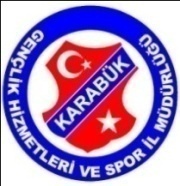 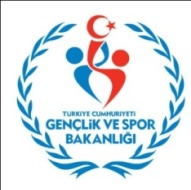 GENÇLİK VE SPOR İL MÜDÜRLÜĞÜHAFTALIK SPOR FAALİYET PROGRAMIAÇIKLAMA :M.NoSAATSAATYERMÜSABAKANIN TÜRÜMÜSABAKANIN TÜRÜMÜSABAKANIN TÜRÜMÜSABAKANIN TÜRÜTAKIMLARTAKIMLARTAKIMLAR01 ŞUBAT 2019  CUMA01 ŞUBAT 2019  CUMA01 ŞUBAT 2019  CUMA01 ŞUBAT 2019  CUMA01 ŞUBAT 2019  CUMA01 ŞUBAT 2019  CUMA01 ŞUBAT 2019  CUMA01 ŞUBAT 2019  CUMA01 ŞUBAT 2019  CUMA01 ŞUBAT 2019  CUMA01 ŞUBAT 2019  CUMA14.002500 KİŞİLİK YENİ SPOR SALONU2500 KİŞİLİK YENİ SPOR SALONUBASKETBOL KIŞ TURNUVASIBASKETBOL KIŞ TURNUVASISAĞLIK SPORSAĞLIK SPORSAĞLIK SPORKARABÜK BASKETBOL AKADEMİ18.302500 KİŞİLİK YENİ SPOR SALONU2500 KİŞİLİK YENİ SPOR SALONUU14 ERKEKLER  BASKETBOLU14 ERKEKLER  BASKETBOLYILDIRIM BAYAZIT GSKYILDIRIM BAYAZIT GSKYILDIRIM BAYAZIT GSKSAĞLIKSPOR B20.002500 KİŞİLİK YENİ SPOR SALONU2500 KİŞİLİK YENİ SPOR SALONU U14 ERKEKLER  BASKETBOL U14 ERKEKLER  BASKETBOLSAĞLIKSPOR ASAĞLIKSPOR ASAĞLIKSPOR AÇINARSPOR02 ŞUBAT 2019  CUMARTESİ02 ŞUBAT 2019  CUMARTESİ02 ŞUBAT 2019  CUMARTESİ02 ŞUBAT 2019  CUMARTESİ02 ŞUBAT 2019  CUMARTESİ02 ŞUBAT 2019  CUMARTESİ02 ŞUBAT 2019  CUMARTESİ02 ŞUBAT 2019  CUMARTESİ02 ŞUBAT 2019  CUMARTESİ02 ŞUBAT 2019  CUMARTESİ02 ŞUBAT 2019  CUMARTESİ11.0011.005000EVLER FUTBOL SAHASISPOR TOTO GELİŞİM LİGİ ELİT U 17SPOR TOTO GELİŞİM LİGİ ELİT U 17KARDEMİR KARABÜKSPORKARDEMİR KARABÜKSPORKARDEMİR KARABÜKSPORALTINORDU AŞALTINORDU AŞ13.0013.005000EVLER FUTBOL SAHASISPOR TOTO GELİŞİM LİGİ ELİT U 19SPOR TOTO GELİŞİM LİGİ ELİT U 19KARDEMİR KARABÜKSPORKARDEMİR KARABÜKSPORKARDEMİR KARABÜKSPORALTINORDU AŞALTINORDU AŞ13.3013.30SOĞUKSU FUTBOL SAHASIU-17 TAKIMLARU-17 TAKIMLARAYDINLIKEVLER GENÇLİKSPORAYDINLIKEVLER GENÇLİKSPORAYDINLIKEVLER GENÇLİKSPOR5000EVLER SPOR 5000EVLER SPOR 13.3013.30SAFRANBOLU SENTETİK FUTBOL SAHASIU-17 TAKIMLARU-17 TAKIMLARSAFRANBOLU BELEDİYE SPOR SAFRANBOLU BELEDİYE SPOR SAFRANBOLU BELEDİYE SPOR OVACIK GENÇLİKSPOROVACIK GENÇLİKSPOR03  ŞUBAT  2019 PAZAR03  ŞUBAT  2019 PAZAR03  ŞUBAT  2019 PAZAR03  ŞUBAT  2019 PAZAR03  ŞUBAT  2019 PAZAR03  ŞUBAT  2019 PAZAR03  ŞUBAT  2019 PAZAR03  ŞUBAT  2019 PAZAR03  ŞUBAT  2019 PAZAR03  ŞUBAT  2019 PAZAR03  ŞUBAT  2019 PAZAR11.005000EVLER FUTBOL SAHASIMASTERLER VETERANLAR TURNUVASIMASTERLER VETERANLAR TURNUVASIKARABÜK MASTERLERKARABÜK MASTERLERKARABÜK MASTERLERÇANKIRI VETERANLARÇANKIRI VETERANLAR13.005000EVLER FUTBOL SAHASI1.AMATÖR KÜME1.AMATÖR KÜMEKARABÜK 3 NİSANSPORKARABÜK 3 NİSANSPORKARABÜK 3 NİSANSPORKAYADİBİSPORKAYADİBİSPOR13.30OVACIK FUTBOL SAHASI1.AMATÖR KÜME1.AMATÖR KÜMEOVACIK GENÇLİKSPOROVACIK GENÇLİKSPOROVACIK GENÇLİKSPORAYDINLIKEVLER GENÇLİKSPORAYDINLIKEVLER GENÇLİKSPOR13.30SAFRANBOLU SENTETİK FUTBOL SAHASI1.AMATÖR KÜME1.AMATÖR KÜMESAFRANBOLU ESNAFSPORSAFRANBOLU ESNAFSPORSAFRANBOLU ESNAFSPOR5000EVLER SPOR5000EVLER SPOR13.30SOĞUKSU FUTBOL SAHASI1.AMATÖR KÜME1.AMATÖR KÜMEKARABÜK DEMİRSPORKARABÜK DEMİRSPORKARABÜK DEMİRSPORADATEPE DÖKECEKSPORADATEPE DÖKECEKSPOR15.305000EVLER FUTBOL SAHASI1.AMATÖR KÜME1.AMATÖR KÜMEKARABÜK DEMİR ÇELİKSPORKARABÜK DEMİR ÇELİKSPORKARABÜK DEMİR ÇELİKSPORYENİCE CEBECİSPORYENİCE CEBECİSPOR14.00SAFRANBOLU İLÇE STADYUMUSPOR TOTO BÖLGESEL AMATÖR LİGSPOR TOTO BÖLGESEL AMATÖR LİGSAFRANBOLU BELEDİYE SPORSAFRANBOLU BELEDİYE SPORSAFRANBOLU BELEDİYE SPOR1074 ÇANKIRI SPOR1074 ÇANKIRI SPOR18.302500 KİŞİLİK YENİ SPOR SALONUU14 ERKEKLER  BASKETBOLU14 ERKEKLER  BASKETBOLYILDIRIM BAYAZIT GSKYILDIRIM BAYAZIT GSKYILDIRIM BAYAZIT GSKSAĞLIKSPOR ASAĞLIKSPOR A20.002500 KİŞİLİK YENİ SPOR SALONU U14 ERKEKLER  BASKETBOL U14 ERKEKLER  BASKETBOLÇINARSPOR ÇINARSPOR ÇINARSPOR SAĞLIKSPOR BSAĞLIKSPOR B04  ŞUBAT  2019 PAZARTESİ04  ŞUBAT  2019 PAZARTESİ04  ŞUBAT  2019 PAZARTESİ04  ŞUBAT  2019 PAZARTESİ04  ŞUBAT  2019 PAZARTESİ04  ŞUBAT  2019 PAZARTESİ04  ŞUBAT  2019 PAZARTESİ04  ŞUBAT  2019 PAZARTESİ04  ŞUBAT  2019 PAZARTESİ04  ŞUBAT  2019 PAZARTESİ04  ŞUBAT  2019 PAZARTESİ10.00SAFRANBOLU SPOR SALONUOKULSPORLARI GENÇ KIZLAR FUTSAL MÜSABAKALARIOKULSPORLARI GENÇ KIZLAR FUTSAL MÜSABAKALARIYAHYA KEMAL BEYATLI MTALYAHYA KEMAL BEYATLI MTALYAHYA KEMAL BEYATLI MTAL75.YIL KARABÜK ANADOLU LİSESİ75.YIL KARABÜK ANADOLU LİSESİ11.15SAFRANBOLU SPOR SALONUOKULSPORLARI GENÇ KIZLAR FUTSAL MÜSABAKALARIOKULSPORLARI GENÇ KIZLAR FUTSAL MÜSABAKALARIVAKIFBANK ZÜBEYDE HANIM ANADOLU LİSESİVAKIFBANK ZÜBEYDE HANIM ANADOLU LİSESİVAKIFBANK ZÜBEYDE HANIM ANADOLU LİSESİPROF. DR. SÜHEYL ÜNVER MTALPROF. DR. SÜHEYL ÜNVER MTAL12.30SAFRANBOLU SPOR SALONUOKULSPORLARI GENÇ KIZLAR FUTSAL MÜSABAKALARIOKULSPORLARI GENÇ KIZLAR FUTSAL MÜSABAKALARIOVACIK SPOR LİSESİOVACIK SPOR LİSESİOVACIK SPOR LİSESİ15 TEMMUZ ŞEHİTLERİ ANADOLU LİSESİ15 TEMMUZ ŞEHİTLERİ ANADOLU LİSESİ05  ŞUBAT 2019 SALI05  ŞUBAT 2019 SALI05  ŞUBAT 2019 SALI05  ŞUBAT 2019 SALI05  ŞUBAT 2019 SALI05  ŞUBAT 2019 SALI05  ŞUBAT 2019 SALI05  ŞUBAT 2019 SALI05  ŞUBAT 2019 SALI05  ŞUBAT 2019 SALI05  ŞUBAT 2019 SALI10.00SAFRANBOLU SPOR SALONUOKULSPORLARI GENÇ KIZLAR FUTSAL MÜSABAKALARIOKULSPORLARI GENÇ KIZLAR FUTSAL MÜSABAKALARIYAHYA KEMAL BEYATLI MTALYAHYA KEMAL BEYATLI MTALYAHYA KEMAL BEYATLI MTALPROF. DR. SÜHEYL ÜNVER MTALPROF. DR. SÜHEYL ÜNVER MTAL10.00SAFRANBOLU SENTETIK FUTBOL SAHASIOKULSPORLARI YILDIZ ERKEK FUTBOL MÜSABAKALARIOKULSPORLARI YILDIZ ERKEK FUTBOL MÜSABAKALARIMEVLANA İMAM HATİP ORTAOKULUMEVLANA İMAM HATİP ORTAOKULUMEVLANA İMAM HATİP ORTAOKULUSAFRANBOLU KANUNİ ORTAOKULUSAFRANBOLU KANUNİ ORTAOKULU11.15SAFRANBOLU SPOR SALONUOKULSPORLARI GENÇ KIZLAR FUTSAL MÜSABAKALARIOKULSPORLARI GENÇ KIZLAR FUTSAL MÜSABAKALARI75.YIL KARABÜK ANADOLU LİSESİ75.YIL KARABÜK ANADOLU LİSESİ75.YIL KARABÜK ANADOLU LİSESİVAKIFBANK ZÜBEYDE HANIM ANADOLU LİSESİVAKIFBANK ZÜBEYDE HANIM ANADOLU LİSESİ11.30SAFRANBOLU SENTETIK FUTBOL SAHASIOKULSPORLARI YILDIZ ERKEK FUTBOL MÜSABAKALARIOKULSPORLARI YILDIZ ERKEK FUTBOL MÜSABAKALARIŞEHİT ERCAN HIRÇIN ORTAOKULUŞEHİT ERCAN HIRÇIN ORTAOKULUŞEHİT ERCAN HIRÇIN ORTAOKULUYUNUS EMRE ORTAOKULUYUNUS EMRE ORTAOKULU12.30SAFRANBOLU SPOR SALONUOKULSPORLARI GENÇ KIZLAR FUTSAL MÜSABAKALARIOKULSPORLARI GENÇ KIZLAR FUTSAL MÜSABAKALARIOVACUMA ÇPLOVACUMA ÇPLOVACUMA ÇPLOVACIK SPOR LİSESİOVACIK SPOR LİSESİ13.00SAFRANBOLU SENTETIK FUTBOL SAHASIOKULSPORLARI YILDIZ ERKEK FUTBOL MÜSABAKALARIOKULSPORLARI YILDIZ ERKEK FUTBOL MÜSABAKALARIŞEHİT CEVDET ÇAY ORTAOKULUŞEHİT CEVDET ÇAY ORTAOKULUŞEHİT CEVDET ÇAY ORTAOKULUKURTULUŞ  İMAMHATİP ORTAOKULUKURTULUŞ  İMAMHATİP ORTAOKULU13.45SAFRANBOLU SPOR SALONUOKULSPORLARI GENÇ ERKEKLER FUTSAL İL BİRİNCİLİĞİOKULSPORLARI GENÇ ERKEKLER FUTSAL İL BİRİNCİLİĞİKARABÜK MTALKARABÜK MTALKARABÜK MTALCUMHURİYET ANADOLU LİSESİCUMHURİYET ANADOLU LİSESİ18.302500 KİŞİLİK YENİ SPOR SALONUU14 ERKEKLER  BASKETBOLU14 ERKEKLER  BASKETBOLYILDIRIM BAYAZIT GSKYILDIRIM BAYAZIT GSKYILDIRIM BAYAZIT GSKÇINARSPORÇINARSPOR20.002500 KİŞİLİK YENİ SPOR SALONU U14 ERKEKLER  BASKETBOL U14 ERKEKLER  BASKETBOLSAĞLIKSPOR BSAĞLIKSPOR BSAĞLIKSPOR BSAĞLIKSPOR ASAĞLIKSPOR A06  ŞUBAT 2019 ÇARŞAMBA06  ŞUBAT 2019 ÇARŞAMBA06  ŞUBAT 2019 ÇARŞAMBA06  ŞUBAT 2019 ÇARŞAMBA06  ŞUBAT 2019 ÇARŞAMBA06  ŞUBAT 2019 ÇARŞAMBA06  ŞUBAT 2019 ÇARŞAMBA06  ŞUBAT 2019 ÇARŞAMBA06  ŞUBAT 2019 ÇARŞAMBA06  ŞUBAT 2019 ÇARŞAMBA06  ŞUBAT 2019 ÇARŞAMBA10.00SAFRANBOLU SPOR SALONUOKULSPORLARI GENÇ KIZLAR FUTSAL MÜSABAKALARIOKULSPORLARI GENÇ KIZLAR FUTSAL MÜSABAKALARIYAHYA KEMAL BEYATLI MTALYAHYA KEMAL BEYATLI MTALYAHYA KEMAL BEYATLI MTALVAKIFBANK ZÜBEYDE HANIM ANADOLU LİSESİVAKIFBANK ZÜBEYDE HANIM ANADOLU LİSESİ10.00MERKEZ SPOR SALONUOKULSPORLARI YILDIZ KIZLAR VOLEYBOL MÜSABAKALARIOKULSPORLARI YILDIZ KIZLAR VOLEYBOL MÜSABAKALARI10. MAÇ MAĞLUBU-11. MAÇ MAĞLUBU ( 3.LÜK-4.LÜK )10. MAÇ MAĞLUBU-11. MAÇ MAĞLUBU ( 3.LÜK-4.LÜK )10. MAÇ MAĞLUBU-11. MAÇ MAĞLUBU ( 3.LÜK-4.LÜK )10. MAÇ MAĞLUBU-11. MAÇ MAĞLUBU ( 3.LÜK-4.LÜK )10. MAÇ MAĞLUBU-11. MAÇ MAĞLUBU ( 3.LÜK-4.LÜK )11.30MERKEZ SPOR SALONUOKULSPORLARI YILDIZ KIZLAR VOLEYBOL MÜSABAKALARIOKULSPORLARI YILDIZ KIZLAR VOLEYBOL MÜSABAKALARI10. MAÇ  GALİBİ -11. MAÇ  GALİBİ  ( 1.LİK-2.LİK )10. MAÇ  GALİBİ -11. MAÇ  GALİBİ  ( 1.LİK-2.LİK )10. MAÇ  GALİBİ -11. MAÇ  GALİBİ  ( 1.LİK-2.LİK )10. MAÇ  GALİBİ -11. MAÇ  GALİBİ  ( 1.LİK-2.LİK )10. MAÇ  GALİBİ -11. MAÇ  GALİBİ  ( 1.LİK-2.LİK )11.15SAFRANBOLU SPOR SALONUOKULSPORLARI GENÇ KIZLAR FUTSAL MÜSABAKALARIOKULSPORLARI GENÇ KIZLAR FUTSAL MÜSABAKALARIPROF. DR. SÜHEYL ÜNVER MTALPROF. DR. SÜHEYL ÜNVER MTALPROF. DR. SÜHEYL ÜNVER MTAL75.YIL KARABÜK ANADOLU LİSESİ75.YIL KARABÜK ANADOLU LİSESİ12.30SAFRANBOLU SPOR SALONUOKULSPORLARI GENÇ KIZLAR FUTSAL MÜSABAKALARIOKULSPORLARI GENÇ KIZLAR FUTSAL MÜSABAKALARI15 TEMMUZ ŞEHİTLERİ ANADOLU LİSESİ15 TEMMUZ ŞEHİTLERİ ANADOLU LİSESİ15 TEMMUZ ŞEHİTLERİ ANADOLU LİSESİOVACUMA ÇPLOVACUMA ÇPL13.00MERKEZ SPOR SALONUOKULSPORLARI YILDIZ ERKEKLER VOLEYBOL MÜSABAKALARIOKULSPORLARI YILDIZ ERKEKLER VOLEYBOL MÜSABAKALARIKARABÜK ATATÜRK OOKARABÜK ATATÜRK OOKARABÜK ATATÜRK OOSAFRANBOLU ÜNSAL TÜLBENTÇİ OOSAFRANBOLU ÜNSAL TÜLBENTÇİ OO13.45SAFRANBOLU SPOR SALONUOKULSPORLARI GENÇ ERKEKLER FUTSAL İL BİRİNCİLİĞİOKULSPORLARI GENÇ ERKEKLER FUTSAL İL BİRİNCİLİĞİKARABÜK AİHLKARABÜK AİHLKARABÜK AİHLKARABÜK ALPARSLAN GAZİ  ANADOLU LİSESİKARABÜK ALPARSLAN GAZİ  ANADOLU LİSESİ17.00SAFRANBOLU SPOR SALONUVOLEYBOL YEREL LİG YILDIZ KIZLAR VOLEYBOL YEREL LİG YILDIZ KIZLAR GENÇLİK SPORGENÇLİK SPORGENÇLİK SPORSAFRANBOLU ATATÜRK ANADOLU LİSESİSAFRANBOLU ATATÜRK ANADOLU LİSESİ18.005000EVLER FUTBOL SAHASI1.AMATÖR KÜME1.AMATÖR KÜMEADATEPE DÖKECEKSPORADATEPE DÖKECEKSPORADATEPE DÖKECEKSPOROVACIK GENÇLİKSPOROVACIK GENÇLİKSPOR07  ŞUBAT 2019 PERŞEMBE07  ŞUBAT 2019 PERŞEMBE07  ŞUBAT 2019 PERŞEMBE07  ŞUBAT 2019 PERŞEMBE07  ŞUBAT 2019 PERŞEMBE07  ŞUBAT 2019 PERŞEMBE07  ŞUBAT 2019 PERŞEMBE07  ŞUBAT 2019 PERŞEMBE07  ŞUBAT 2019 PERŞEMBE07  ŞUBAT 2019 PERŞEMBE07  ŞUBAT 2019 PERŞEMBE10.00SAFRANBOLU SPOR SALONUOKULSPORLARI GENÇ ERKEKLER FUTSAL İL BİRİNCİLİĞİOKULSPORLARI GENÇ ERKEKLER FUTSAL İL BİRİNCİLİĞİFEVZİ ÇAKMAK ANADOLU LİSESİFEVZİ ÇAKMAK ANADOLU LİSESİFEVZİ ÇAKMAK ANADOLU LİSESİOVACIK SPOR LİSESİOVACIK SPOR LİSESİ10.00SAFRANBOLU SENTETIK FUTBOL SAHASIOKULSPORLARI YILDIZ ERKEK FUTBOL MÜSABAKALARIOKULSPORLARI YILDIZ ERKEK FUTBOL MÜSABAKALARIKARABÜK ATATÜRK ORTAOKULUKARABÜK ATATÜRK ORTAOKULUKARABÜK ATATÜRK ORTAOKULUKAPULLU ERTUĞRULGAZİ ORTAOKULUKAPULLU ERTUĞRULGAZİ ORTAOKULU11.00SAFRANBOLU SPOR SALONUOKULSPORLARI GENÇ KIZLAR FUTSAL MÜSABAKALARIOKULSPORLARI GENÇ KIZLAR FUTSAL MÜSABAKALARIA GRUBU 1.SİA GRUBU 1.SİA GRUBU 1.SİB GRUBU 2.SİB GRUBU 2.Sİ11.30SAFRANBOLU SENTETIK FUTBOL SAHASIOKULSPORLARI YILDIZ ERKEK FUTBOL MÜSABAKALARIOKULSPORLARI YILDIZ ERKEK FUTBOL MÜSABAKALARIMEVLANA İMAM HATİP ORTAOKULUMEVLANA İMAM HATİP ORTAOKULUMEVLANA İMAM HATİP ORTAOKULUYUNUS EMRE ORTAOKULUYUNUS EMRE ORTAOKULU12.15SAFRANBOLU SPOR SALONUOKULSPORLARI GENÇ KIZLAR FUTSAL MÜSABAKALARIOKULSPORLARI GENÇ KIZLAR FUTSAL MÜSABAKALARIB GRUBU 1.SİB GRUBU 1.SİB GRUBU 1.SİA GRUBU 2.SİA GRUBU 2.Sİ13.00SAFRANBOLU SENTETIK FUTBOL SAHASIOKULSPORLARI YILDIZ ERKEK FUTBOL MÜSABAKALARIOKULSPORLARI YILDIZ ERKEK FUTBOL MÜSABAKALARISAFRANBOLU KANUNİ ORTAOKULUSAFRANBOLU KANUNİ ORTAOKULUSAFRANBOLU KANUNİ ORTAOKULUŞEHİT ERCAN HIRÇIN ORTAOKULUŞEHİT ERCAN HIRÇIN ORTAOKULU13.45SAFRANBOLU SPOR SALONUOKULSPORLARI GENÇ ERKEKLER FUTSAL İL BİRİNCİLİĞİOKULSPORLARI GENÇ ERKEKLER FUTSAL İL BİRİNCİLİĞİKARABÜK MTALKARABÜK MTALKARABÜK MTALKARABÜK ALPARSLAN GAZİ  ANADOLU LİSESİKARABÜK ALPARSLAN GAZİ  ANADOLU LİSESİ17.00SAFRANBOLU SPOR SALONUVOLEYBOL YEREL LİG YILDIZ KIZLAR VOLEYBOL YEREL LİG YILDIZ KIZLAR MEHMET VERGİLİ FEN LİSESİ GSKMEHMET VERGİLİ FEN LİSESİ GSKMEHMET VERGİLİ FEN LİSESİ GSKGENÇ EKSEN SKGENÇ EKSEN SK08  ŞUBAT  2019 CUMA08  ŞUBAT  2019 CUMA08  ŞUBAT  2019 CUMA08  ŞUBAT  2019 CUMA08  ŞUBAT  2019 CUMA08  ŞUBAT  2019 CUMA08  ŞUBAT  2019 CUMA08  ŞUBAT  2019 CUMA08  ŞUBAT  2019 CUMA08  ŞUBAT  2019 CUMA08  ŞUBAT  2019 CUMA10.00SAFRANBOLU SPOR SALONUOKULSPORLARI GENÇ KIZLAR FUTSAL MÜSABAKALARIOKULSPORLARI GENÇ KIZLAR FUTSAL MÜSABAKALARI10. MAÇ MAĞLUBU-11.MAÇ MAĞLUBU-3.LÜK-4.LÜK MAÇI10. MAÇ MAĞLUBU-11.MAÇ MAĞLUBU-3.LÜK-4.LÜK MAÇI10. MAÇ MAĞLUBU-11.MAÇ MAĞLUBU-3.LÜK-4.LÜK MAÇI10. MAÇ MAĞLUBU-11.MAÇ MAĞLUBU-3.LÜK-4.LÜK MAÇI10. MAÇ MAĞLUBU-11.MAÇ MAĞLUBU-3.LÜK-4.LÜK MAÇI11.15SAFRANBOLU SPOR SALONUOKULSPORLARI GENÇ KIZLAR FUTSAL MÜSABAKALARIOKULSPORLARI GENÇ KIZLAR FUTSAL MÜSABAKALARI10. MAÇ GALİBİ-11.MAÇ GALİBİ-1.LİK-2.LİK MAÇI10. MAÇ GALİBİ-11.MAÇ GALİBİ-1.LİK-2.LİK MAÇI10. MAÇ GALİBİ-11.MAÇ GALİBİ-1.LİK-2.LİK MAÇI10. MAÇ GALİBİ-11.MAÇ GALİBİ-1.LİK-2.LİK MAÇI10. MAÇ GALİBİ-11.MAÇ GALİBİ-1.LİK-2.LİK MAÇI12.30SAFRANBOLU SPOR SALONUOKULSPORLARI GENÇ ERKEKLER FUTSAL İL BİRİNCİLİĞİOKULSPORLARI GENÇ ERKEKLER FUTSAL İL BİRİNCİLİĞİCUMHURİYET ANADOLU LİSESİCUMHURİYET ANADOLU LİSESİCUMHURİYET ANADOLU LİSESİOVACIK SPOR LİSESİOVACIK SPOR LİSESİ13.45SAFRANBOLU SPOR SALONUOKULSPORLARI GENÇ ERKEKLER FUTSAL İL BİRİNCİLİĞİOKULSPORLARI GENÇ ERKEKLER FUTSAL İL BİRİNCİLİĞİKARABÜK AİHLKARABÜK AİHLKARABÜK AİHLFEVZİ ÇAKMAK ANADOLU LİSESİFEVZİ ÇAKMAK ANADOLU LİSESİ17.00SAFRANBOLU SPOR SALONUVOLEYBOL YEREL LİG YILDIZ KIZLAR VOLEYBOL YEREL LİG YILDIZ KIZLAR KARABÜK DEMİR ÇELİK SPOR KULÜBÜKARABÜK DEMİR ÇELİK SPOR KULÜBÜKARABÜK DEMİR ÇELİK SPOR KULÜBÜKARDEMİR KARABÜKSPORKARDEMİR KARABÜKSPOR